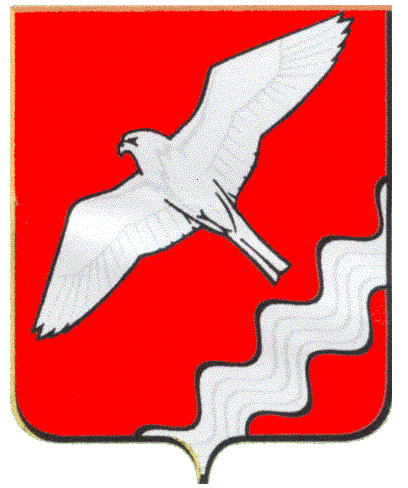 РЕВИЗИОННАЯ КОМИССИЯМУНИЦИПАЛЬНОГО ОБРАЗОВАНИЯКРАСНОУФИМСКИЙ ОКРУГРАСПОРЯЖЕНИЕот 9 января  2019 года № 2г. КрасноуфимскОб   утверждении  порядка  взаимодействия Ревизионной   комиссией   МО    Красноуфимский округ по исполнению бюджетных  полномочий  главного администратора  доходов  местного бюджета.В соответствии со статьей 160.1 Бюджетного кодекса Российской Федерации, постановлением Администрации Муниципального образования   Красноуфимский округ  от 26.12.2013 № 1733 «О Порядке осуществления  бюджетных полномочий главных администраторов доходов Муниципального образования   Красноуфимский округ  органами местного самоуправления и закреплении  источников доходов и источников  внутреннего финансирования  дефицита бюджета Муниципального образования   Красноуфимский округ»         1. Утвердить: Порядок взаимодействия    Ревизионной комиссией   МО Красноуфимский округ по исполнению бюджетных  полномочий  главного администратора  доходов  местного бюджета (прилагается).2. Опубликовать настоящее распоряжение  на официальном сайте Ревизионной комиссии   МО Красноуфимский округ, в сети Интернет.3. Контроль за исполнением настоящего распоряжения оставляю за собой.Председатель Ревизионной комиссии  МО Красноуфимский округ                                                               И.Г. ТебневаПриложение 1к распоряжению  Ревизионной комиссии МО Красноуфимский округот  09.01.2019 № 2Порядок взаимодействия Ревизионной комиссией МО Красноуфимский округ по исполнению бюджетных полномочий главного администратора доходов  местного бюджета.Общие положенияНастоящий Порядок разработан в соответствии со статьей 160.1 Бюджетного кодекса Российской Федерации, постановлением Администрации Муниципального образования   Красноуфимский округ  от 26.12.2013 № 1733 «О Порядке осуществления  бюджетных полномочий главных администраторов доходов Муниципального образования   Красноуфимский округ  органами местного самоуправления и закреплении  источников доходов и источников  внутреннего финансирования  дефицита бюджета Муниципального образования   Красноуфимский округ» и устанавливает правила осуществления Ревизионной комиссией МО   Красноуфимский округ (далее – Ревизионная комиссия) бюджетных полномочий главного администратора доходов бюджета Муниципального образования   Красноуфимский округ (далее  – местный бюджет).Осуществление полномочий главного администратора  доходов местного бюджета     1. Сверка данных бюджетного учета с данными соответствующего территориального органа Федерального казначейства о поступлениях, сформированных нарастающим итогом с начала года на первое число текущего месяца, проводится Ревизионной комиссией ежемесячно.    2. В случае выявления расхождений с данными органа Федерального казначейства, Ревизионной комиссией  принимаются меры по установлению причин указанного расхождения и его устранению.         III.Действия  при уточнении невыясненных поступлений     1. Работа по уточнению невыясненных платежей   Ревизионной комиссии  ведется    Муниципальным  казенным учреждением «Центр технического обеспечения», согласно договору безвозмездного оказания услуг по ведению бухгалтерского учета от 24.07.2012 ( с дополнениями) ( далее- исполнитель).   2. Исполнитель организует работу по своевременному зачислению невыясненных поступлений по главному администратору доходов МО Красноуфимский округ - Ревизионная комиссия, с соблюдением сроков обработки запросов на уточнение вида и  принадлежности платежа, установленные Приказом Минфина России от 18.12.2013г № 125н «Об утверждении Порядка Федеральным казначейством поступлений в бюджетную систему Российской Федерации и их распределения между бюджетами бюджетной системы Российской Федерации», с изменениями Приказ Минфина России от 01.12.2015г № 189н пункт 54 «Администратор доходов бюджета в срок, не превышающий двадцати рабочих дней (если законодательством Российской Федерации не установлен иной срок) со дня представления в его адрес Запроса на выяснение принадлежности платежа по невыясненным поступлениям, зачисляемым в федеральный бюджет, направляет в орган Федерального казначейства Уведомление об уточнении вида и принадлежности платежа."      IV.Действия администратора доходов бюджета при принудительном взыскании с плательщика   в бюджет, пеней и штрафов по ним через судебные органы или через судебных приставов в случаях, предусмотренных законодательством Российской Федерации  4.1. Ревизионная комиссия  осуществляет взыскание платежей в бюджет в порядке и сроки, установленные законодательством Российской Федерации.4.2. Взаимодействие Ревизионной комиссии  с Федеральной службой судебных приставов и ее территориальными органами при исполнении постановлений о взыскании администрируемых платежей в бюджет осуществляется в порядке, установленном законодательством Российской Федерации.V.Предоставление информации, необходимой для уплаты денежных средств физическими и юридическими лицами за государственные услуги, а также иных платежей, являющихся источниками формирования доходов бюджетов бюджетной системы Российской Федерации, в Государственную информационную систему о государственных и муниципальных платежах в соответствии с порядком, установленным Федеральным законом от 27 июля 2010 года N 210-ФЗ "Об организации предоставления государственных и муниципальных услуг".     5.1. Предоставление  информации, необходимой для уплаты денежных средств, осуществляется путем направления  в ГИС ГМП извещения о начислении в форме электронного документа, в срок, установленный законодательством Российской Федерации. VI. Заключительные положения6.1. Списание администратором задолженности по неналоговым платежам, признанной безнадежной к взысканию, осуществляется в порядке, утвержденный распоряжением Ревизионной комиссии от   07.07.2016 г.  № 33 «Утвердить порядок принятия решений о признании безнадежной к взысканию задолженности по платежам в бюджет Муниципального образования Красноуфимский  округ».